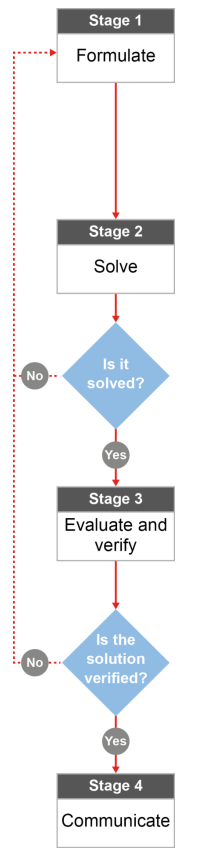 How big is the Charter Towers Region?Australian curriculum content descriptors:Year 8 Find perimeters and areas of parallelograms, trapeziums, rhombuses and kites (ACMMG196)L1.	Which of the following towns do you think is smaller than the Charters Towers Region?TownsvilleMackayCairnsBrisbaneAtherton TablelandsRockhamptonBurdekin ShireWhitsundays RegionCanberraBrittany goes to the Charter Towers Region every year for Christmas with her family. Her friend Jessie thought she meant the town Charters Towers. However, Brittany meant one of the many of smaller regions that make up the Charters Towers Region. Because Jessie has never been to the Charters Towers Region, Brittany is trying to explain how big it really is.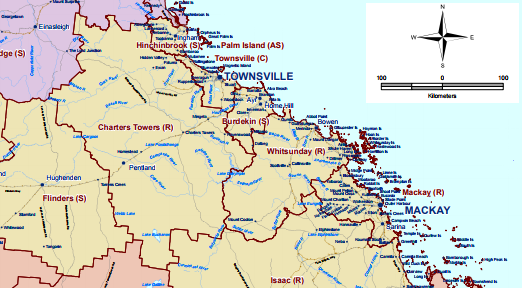 2.  What single 2D shape could you use to ‘model’ or represent the general shape of the Charters Towers? You’re looking for the shape that fits the closest (no single shape will be perfect). _______________________________________________________________________________________What type of measurement would be the best to describe how big Charters Towers is?Perimeter					Area					VolumeWhat formula will be useful in your calculations?______________________________________________________________________________________________________________________________________________________________________________________________What information do you need to be able to use the formula? Do you have it already or could you figure it out?_____________________________________________________________________________________________________________________________________________________________________________________________________________________________________________________________________________________________The picture is a scaled diagram. How will you get the real size of the Charters Towers? [Hint” It is usually easier to do your conversions before using any measurement formula.]_____________________________________________________________________________________________________________________________________________________________________________________________________________________________________________________________________________________________Looking at the shapes you are using to calculate the size of Charters Towers, would you say that your calculations will be too big or too small? How can you tell? ________________________________________________________________________________________________________________________________________________________________________________________Now that you have a plan…Using your answers from Q2-6, calculate the area of Charters Towers (approximately).  The actual area for the Charters Towers Region is 68,366 km2. Compare this with your approximation of the area. How could you improve your approximation?_______________________________________________________________________________________________________________________________________________________________________________________________________________________________________________________________________________________________________________________________________________________________________________________________________________________________________________________________________________________Google the areas of the towns and regions from question 1. Compare these areas to the area of the Charters Towers Region – are there any that you weren’t expecting? If so, what key factors influenced your decision making?Townsville                    _______Mackay                         _______Cairns                            _______Brisbane                        ______Atherton Tablelands   ______Rockhampton               ______Burdekin Shire              ______Whitsundays Region    ______Canberra                        ____________________________________________________________________________________________________________________________________________________________________________________________________________________________________________________________________________________________________________________________________________________________________________________________________________________________________________________________________________________________If someone else was like Jessie and didn’t realise how big the Charters Towers Region is, how would you explain it to them. Justify your answer using your calculations and your research of other areas in Australia.__________________________________________________________________________________________________________________________________________________________________________________________________________________________________________________________________________________________________________________________________________________________________________________________________________________________________________________________________________________________________________________________________________________________________________________________